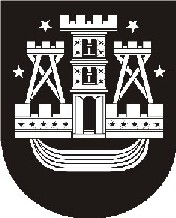 KLAIPĖDOS MIESTO SAVIVALDYBĖS TARYBASPRENDIMASDĖL KLAIPĖDOS MIESTO NEVYRIAUSYBINIŲ ORGANIZACIJŲ TARYBOS PIRMININKO SKYRIMO2017 m. spalio 19 d. Nr. T2-235KlaipėdaVadovaudamasi Lietuvos Respublikos vietos savivaldos įstatymo 18 straipsnio 1 dalimi ir vykdydama Klaipėdos miesto nevyriausybinių organizacijų tarybos nuostatų, patvirtintų Klaipėdos miesto savivaldybės tarybos 2014 m. liepos 31 d. sprendimu Nr. T2-156 „Dėl Klaipėdos miesto nevyriausybinių organizacijų tarybos nuostatų patvirtinimo“, 12 punktą, Klaipėdos miesto savivaldybės taryba nusprendžia:1. Skirti Klaipėdos miesto nevyriausybinių organizacijų tarybos pirmininke Renoldą Senavaitienę, nevyriausybinių organizacijų asociacijos „Klaipėdos piliečiai“ pirmininkę.2. Pripažinti netekusiu galios Klaipėdos miesto savivaldybės tarybos 2015 m. rugsėjo 24 d. sprendimą Nr. T2-222 „Dėl Klaipėdos miesto nevyriausybinių organizacijų tarybos pirmininko skyrimo“.3. Skelbti šį sprendimą Klaipėdos miesto savivaldybės interneto svetainėje. Savivaldybės meras Vytautas Grubliauskas